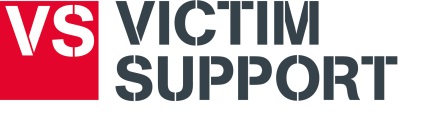 Child/ Young Person Being ReferredChild/ Young Person Being ReferredChild/ Young Person Being ReferredChild/ Young Person Being ReferredFull NameDate of BirthAddressEthnicity AddressFirst LanguageMobile NumberSafe to callYNSafe to leave a messageYNLandline NumberSafe to callYNSafe to leave a messageyNEmail AddressSafe to emailYNDoes the Child/ Young Person have a disability?YNPrefer not to sayIf YES, please detail below:If YES, please detail below:If YES, please detail below:If YES, please detail below:Is the Child/ Young Person experiencing any other issues? (i.e. mental health, behavioral, drugs, alcohol)YNPrefer not to sayIf YES, please detail below:If YES, please detail below:If YES, please detail below:If YES, please detail below:Safe Parent/ Carer DetailsSafe Parent/ Carer DetailsSafe Parent/ Carer DetailsSafe Parent/ Carer DetailsFull NameFirst LanguageAddress (if different from above)First LanguageMobile NumberSafe to callYNSafe to leave a messageYNLandline NumberSafe to callYNSafe to leave a messageyNEmail AddressSafe to emailYNName/s and circumstances of all people with parental responsibilityDetails of who initial contact should be made with:Consent given to contact Child/ Young person directly? (12 – 15 years)YNReferrer Details Referrer Details Referrer Details Referrer Details Full NameRelationship to Child/ Young PersonOrganization/ Job TitleRelationship to Child/ Young PersonAddressContact Number AddressEmail addressOther Professionals Involved with Child/ Young Person if knownOther Professionals Involved with Child/ Young Person if knownOther Professionals Involved with Child/ Young Person if knownOther Professionals Involved with Child/ Young Person if knownRoleAgencyNameContact Number Is the child/ young person subject to a safeguarding plan? (Please indicate below)Is the child/ young person subject to a safeguarding plan? (Please indicate below)Is the child/ young person subject to a safeguarding plan? (Please indicate below)Is the child/ young person subject to a safeguarding plan? (Please indicate below)Is the child/ young person subject to a safeguarding plan? (Please indicate below)Looked after ChildChild Protection Child in NeedEarly Help ServicesUniversal ServicesReason for referral (including, History, Circumstance and Abuse)(Please continue on a separate page if required)Please note*No HIGH risk referrals will be accepted.*We Matter is a totally digital service provided to Children and Young People who have experienced historic domestic abuse.*Children and Young people must no longer be residing with the alleged perpetrator.*Children and Young People must have access to ZOOM on their own device and for safety reasons are required to have their cameras on at all times.